АДМИНИСТРАЦИЯЗАКРЫТОГО АДМИНИСТРАТИВНО-ТЕРРИТОРИАЛЬНОГО ОБРАЗОВАНИЯ СОЛНЕЧНЫЙПОСТАНОВЛЕНИЕО МЕРОПРИЯТИЯХ ПО ОБЕСПЕЧЕНИЮ БЕЗОПАСНОСТИ ЛЮДЕЙ НА ВОДНЫХ ОБЪЕКТАХ ЗАТО СОЛНЕЧНЫЙ В ОСЕННЕ-ЗИМНИЙ ПЕРИОД 2015-2016 ГОДОВРуководствуясь п.21 ст. 15 Федерального закона от 16.10.2003г. №131-ФЗ «Об общих принципах организации местного самоуправления в Российской Федерации», в соответствии с «Планом основных мероприятий ЗАТО Солнечный по вопросам гражданской обороны, предупреждения и ликвидации чрезвычайных ситуаций, обеспечения пожарной безопасности и безопасности людей на водных объектах на 2015 год» и рекомендациями комиссии по чрезвычайным ситуациям и обеспечению пожарной безопасности ЗАТО Солнечный (протокол №3 от 16.11.2015), администрация ЗАТО СолнечныйП О С Т А Н О В Л Я Е Т:Объявить на территории ЗАТО Солнечный в период с 16 ноября по 16 декабря 2015 года месячник безопасности на водных объектах.Утвердить Комплексный план мероприятий по обеспечению безопасности людей на водных объектах ЗАТО Солнечный в период месячника безопасности и до окончания осенне-зимнего периода 2015-2016 г.г. (прилагается).Уточнить потребности необходимых средств на выполнение мероприятий по обеспечению безопасности людей на водных объектах по конкретным видам работ и закупок.Выставить аншлаги с информацией о запрете выезда автотранспорта и выхода людей на лёд в необорудованных местах, перекрыть съезды на лёд и установить шлагбаумы.Организовать проведение профилактической и разъяснительной работы, информирование населения о ледовой обстановке и правилах поведения на водных объектах, а также о действиях при возникновении угрожающих жизни ситуаций, оказанию само и взаимопомощи на ледовом покрове водных объектов.Организовать выявление новых незарегистрированных мест выхода людей и выезда автотранспорта на лёд и их учёт, выполнение достаточного комплекса мероприятий по недопущению выхода людей на неокрепший лёд.Выставлять временные спасательные посты в местах массового скопления людей на льду.Организовать проведение совместных профилактических рейдов с представителями организаций, участвующих в обеспечении безопасности людей на водных объектах.Организовать выявление незарегистрированных ледовых переправ и зимников, принятие необходимых мер по их обустройству.Обеспечить безопасность при проведении на водных объектах соревнований, праздников и других массовых мероприятий.Контроль за исполнением настоящего постановления возложить на руководителя отдела по делам ГО и ЧС администрации ЗАТО Солнечный Кожемякина Ю.А.Настоящее постановление вступает в силу со дня его подписания, подлежит официальному опубликованию.Исполняющий обязанности главы администрации ЗАТО Солнечный 		                 				В.А. Петров__16.11.2015___                             ЗАТО Солнечный№ __254_______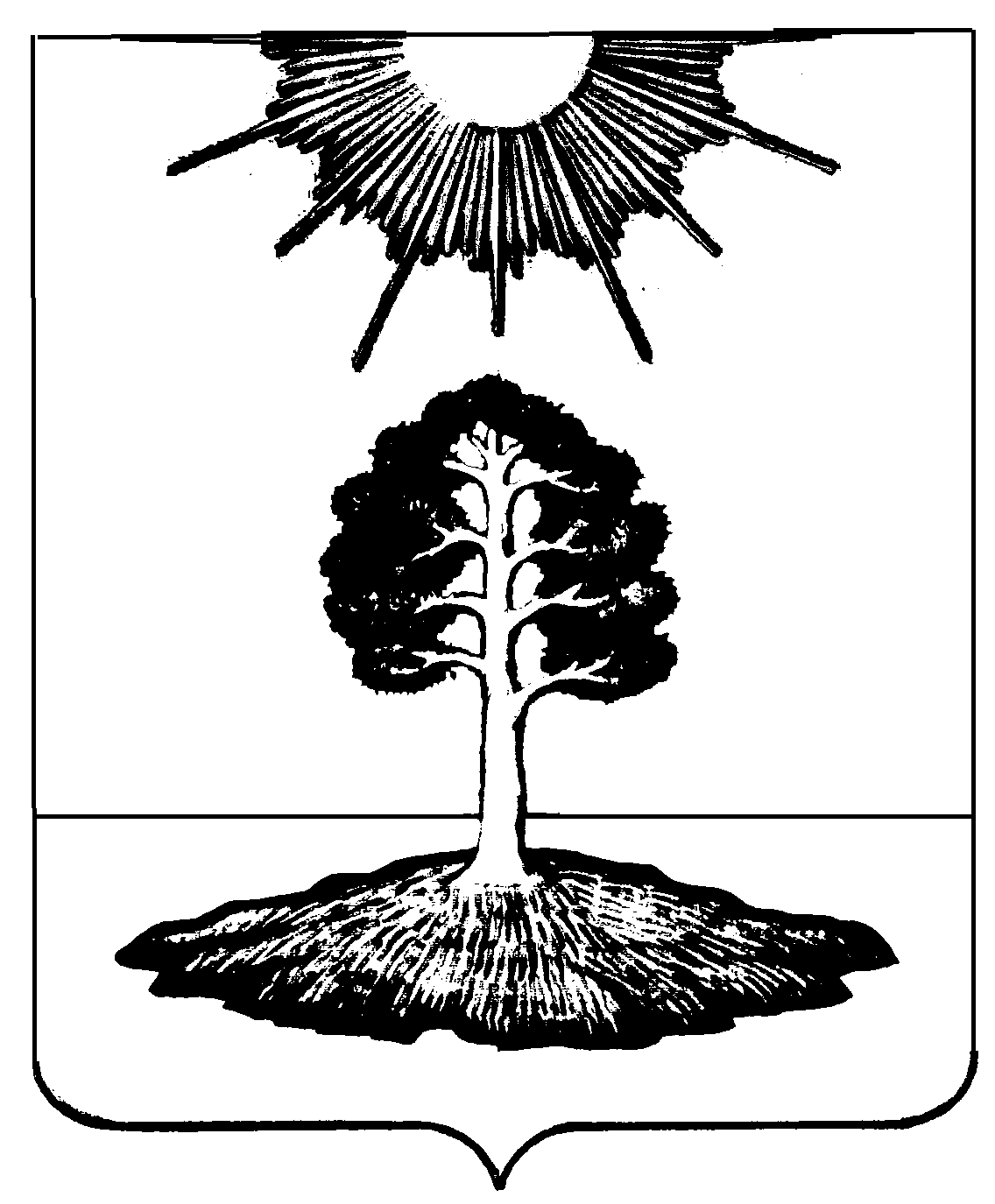 